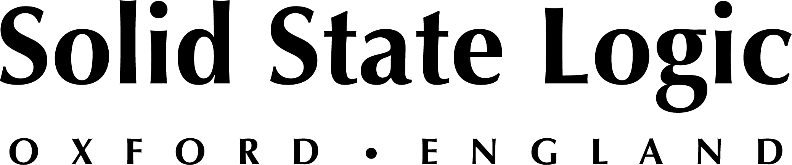 Solid State Logic Launches System T S400 Console: 
Flagship Control in a Compact SurfaceDelivering premium control in a cost-effective format, the S400 is the newest member of the System T console lineup, joining the S300, S500 and S500m control surfaces Las Vegas, NV, April 14, 2024 — Solid State Logic [booth C6307] announces the launch of the System T S400 console at the 2024 NAB Show. Following the recent launch of the Tempest Control App, the new S400 console is the latest control solution for SSL's System T production platform. The S400 delivers flagship control for live-to-air broadcast applications in a compact and cost-effective format. S400 — The latest System T control solutionThe new S400 console represents the latest control surface offering for SSL’s next-gen IP-native broadcast production platform, System T. Available in standalone frames of 16+1, 32+1, or 48+1 fader versions, the S400 sits between the compact, fixed frame S300 and flagship, modular S500. The S400 console offers the same high-quality fader experience as the S500, featuring premium 100mm touch-sense faders and a dedicated OLED display for every fader. Level metering and status LEDs covering dynamics, automix, and external control are also present by every fader to further enhance visual feedback for operators. In addition to live-to-air studio production, the S400 is the perfect control solution for OB, event space and music applications, or anywhere premium control features are required but space is a concern.  Berny Carpenter – SSL Broadcast Product Manager comments “The new S400 highlights how important user feedback is in our product development. By listening closely to the requirements of our customers, we have provided a console that delivers the highest levels of operational feedback, but in a compact form factor. With the ever-expanding range of control, processing, and I/O options for System T we have a very diverse set of building blocks that allow our customers to build their perfect solution”At the heart of the S400 is the same software environment and feature set that is found across the entire System T range, including a full immersive production tool kit, comprehensive studio-quality FX rack and market-leading integrated AoIP routing control. Accessed and controlled using multi-gesture touchscreens, all system configuration, routing and surface layout tasks can be carried out via simple, intuitive screen actions. To further enhance control and visual feedback, an additional screen can be added via HDMI output and mounted on an optional screen arm. The Master Section features dedicated monitoring controls, a Focus Fader, and a set of assignable User Keys. Additionally, a five-inch touchscreen provides an FX rack meterviewer with inbuilt Loudness, True Peak and Phasescope metering, removing the need for external metering. With 21 physical user keys, the S400s slimline Master Section allows users to program control of the features most relevant for each production.Seamless compatibility across the rangeIn addition to its class-leading broadcast production feature set, any of the new S400-16, 32 and 48 configurations can be combined with the complete portfolio of SSL’s System T consoles, control interfaces, Tempest Processing Engines and Network I/O options. Bespoke configurations can be specified as part of a larger System T installation, including as a remote surface for flypack or distributed cloud-based systems. Showfile compatibility across the entire range of System T control interfaces means productions can easily move between consoles and control rooms within a facility. System T’s Compatibility Mode allows seamless transition between different-sized consoles and Tempest DSP Engines. Settings from the larger device are never lost, and resources can be reassigned at any point during the show - even with audio passing through. Next-gen broadcast production with System T System T is Solid State Logic’s next-gen broadcast production platform, offering agile workflows, true scalability, and exceptional SSL sound quality. Whether used on-premises, at decentralized locations or for remote production applications, System T leverages the latest technology to deliver the features-set and workflows broadcasters and service providers need for modern broadcast production. SSL will be showcasing the new System T S400 console during the NAB Show 2024 and offering live demonstrations of the platform between Sunday, April 14th, and Wednesday, April 17th. To learn more, register for NAB, or book an appointment with an SSL broadcast expert, please visit https://solidstatelogic.com/events/nab-show-2024 Find out more about the S400: https://solidstatelogic.com/products/s400 Solid State Logic is the world’s leading manufacturer of analogue and digital audio consoles and provider of creative tools for music, broadcast, live and post production professionals. For more information about our award-winning products, please visit: www.solidstatelogic.com.###For further information contact:		Jeff Touzeau+1 (914) 602-2913			jeff@hummingbirdmedia.comRoss Gilbert+44 (0) 1865 842300				rossg@solidstatelogic.com